Publicado en  el 19/12/2016 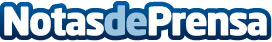 La ODECA ha declarado un incremento en la producción de carne sometida a calidad diferenciada y un alto nivel de productores de leche ecológicaDesde el Consejo de la Oficina de Calidad Alimentaria se ha dado a conocer que gracias a su labor se ha podido percibir un notable aumento en las producciones agroalimentariasDatos de contacto:Nota de prensa publicada en: https://www.notasdeprensa.es/la-odeca-ha-declarado-un-incremento-en-la_1 Categorias: Cantabria Industria Alimentaria Oficinas http://www.notasdeprensa.es